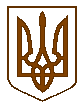 БУЧАНСЬКА     МІСЬКА      РАДАКИЇВСЬКОЇ ОБЛАСТІВ И К О Н А В Ч И  Й         К О М І Т Е ТР  І  Ш  Е  Н  Н  Я «  19  »  липня   2016 року			№ 313Про надання адміністративнихпослуг через Центр надання адміністративних послуг	Заслухавши інформацію директора ЦНАП Степаненко Н.Ю. про надання адміністративних послуг через Центр надання адміністративних послуг виконавчого комітету Бучанської міської ради, у відповідності до законів України «Про надання адміністративних послуг» та «Про внесення змін до деяких законодавчих актів України щодо розширення повноважень органів міського самоврядування та оптимізації надання адміністративних послуг», керуючись Законом України «Про місцеве самоврядування в Україні» виконавчий комітет Бучанської міської радиВИРІШИВ:Інформацію директора ЦНАП Степаненко Н.Ю. про надання адміністративних послуг через Центр надання адміністративних послуг виконавчого комітету Бучанської міської ради, взяти до відома (Додаток 1, 2). Директору ЦНАП забезпечити неухильне виконання норм законів України «Про адміністративні послуги» та  «Про внесення змін до деяких законодавчих актів України щодо розширення повноважень органів міського самоврядування та оптимізації надання адміністративних послуг», законодавчих документів органів влади вищого рівня, рішень міської ради та виконавчого комітету щодо здійснення повноважень у сфері адміністративних послуг. Контроль за виконанням даного рішення покласти на першого заступника міського голови Добрянського Я.В. Міський голова								А.П. ФедорукКеруючий справами 							Г.В. СурайПогоджено:Перший заступник міського голови					Я.В. ДобрянськийЗавідувач юридичним відділом						Т.О. ШаправськийПодання: Директор ЦНАП								Н.Ю. Степаненко                                                                                                               Додаток 1                                                                                                         до рішення № 313                                                                                                    виконавчого комітету                                                                                                   Бучанської міської ради								               від  «19»  липня  2016 р.Інформація
про роботу Центру надання адміністративних послуг 		протягом І півріччя 2016 рокуЗ метою створення сприятливих умов для громадян та суб'єктів господарювання при отримання адміністративних послуг, Бучанською міською радою було створено Центр надання адміністративних послуг, затверджено положення та регламент його роботи.	Основні завдання Центру надання адміністративних послуг: організація надання адміністративних послуг у найкоротший строк та за мінімальної кількості відвідувань суб’єктів звернень;спрощення процедури отримання адміністративних послуг та поліпшення якості їх надання;забезпечення інформування суб’єктів звернень про вимоги та порядок надання послуг.На початок звітного періоду в Центрі громадяни та суб’єкти господарювання мали можливість отримати 88 видів послуг. 	У зв’язку із політикою децентралізації влади перелік послуг, які надаються через Центр, збільшився на 57 видів послуг та станом на 01.07.2016 р. складає 145 послуг.            За  І  півріччя  2016  року   Центром   зареєстровано   6323   звернень   з   них  5832 - адміністративних послуг,  що в 3,5 рази більше, ніж за аналогічний період 2015 року (1 півріччя 2015року).      Найактуальніші питання, з яких звертаються до Центру – це земельні, містобудування та архітектури, реєстрації бізнесу та нерухомого майна, що становлять 89 відсотків від загальної кількості звернень.     Вся інформація про Центр надання адміністративних послуг розміщена  на офіційному веб - сайті Бучанської міської ради (www.bucha-rada.gov.ua) у розділі «Центр надання адміністративних послуг», у холі на інформаційних стійках та на рецепції Центру.Директор ЦНАП                                                                         Н.Ю. Степаненко